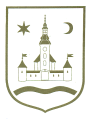 REPUBLIKA HRVATSKA					ZAGREBAČKA ŽUPANIJA	OPĆINA POKUPSKO            Općinsko vijeće						Na temelju članaka 143. Zakona o odgoju i obrazovanju u osnovnoj i srednjoj školi („Narodne novine“, broj 87/08, 86/09, 92/10, 105/10, 90/11, 5/12, 16/12, 86/12, 126/12, 94/13, 152/14,07/17, 68/18, 98/19 i 64/20), članka 49. stavka 3. Zakona o predškolskom odgoju i obrazovanju (Narodne novine, br. 10/97, 107/07, 94/13, 98/19 i 57/22) i članka 33. Statuta Općine Pokupsko (Glasnik Zagrebačke županije, br. 13/21) Općinsko vijeće Općine Pokupsko na svojoj __ sjednici održanoj dana __2023. godine donosiIZMJENE I DOPUNE PROGRAM JAVNIH POTREBA U ŠKOLSTVU I PREDŠKOLSKOM ODGOJUOPĆINE POKUPSKO ZA 2023. GODINUČlanak 1.	U Programu javnih potreba u školstvu i predškolskom odgoju Općine Pokupsko za 2023. godinu (Glasnik Zagrebačke županije, br.51/22) (u daljnjem tekstu: Program) mijenja se članak 4. koji izmijenjen glasi:„Općina Pokupsko sufinancira troškove prehrane učenika osnovne škole, u skladu s posebnim aktima.  Planirani iznos: 0,00 eura.“Članak 2.Članak 7. mijenja se i glasi:„Općina Pokupsko dodjeljuje stipendiju odličnim učenicima i studentima putem natječaja, koji raspisuje općinski načelnik, u skladu s Odlukom o stipendiji Općine Pokupsko  i planiranim sredstvima u Proračunu. Planirani iznos: 4.860,00 eura.“ Članak 3.Članak 9. mijenja se i glasi:„Općina sufinancira školu u prirodi za učenike 3 i 4. razreda osnovne škole prema zahtjevu osnovnih škola. Planirani iznos: 2.700 eura.“Članak 4.	Članak 13. mijenja se i glasi:„Ukupno potrebna sredstva za provedbu ovoga Programa u 2023. godini iznose 140.282,82 eura, a osiguravaju se iz izvora općih prihoda i primitaka u iznosu od 95.806,82 eura, te od pomoći iz drugih proračuna 44.476,00 eura.“Članak 5.Ove I. izmjene i dopune  Programa stupa na snagu prvog dana od dana objave u Glasniku Zagrebačke županije. KLASA: URBROJ: U Pokupskom, 2023. godine								Predsjednik Općinskog vijeća									   Stjepan Sučec